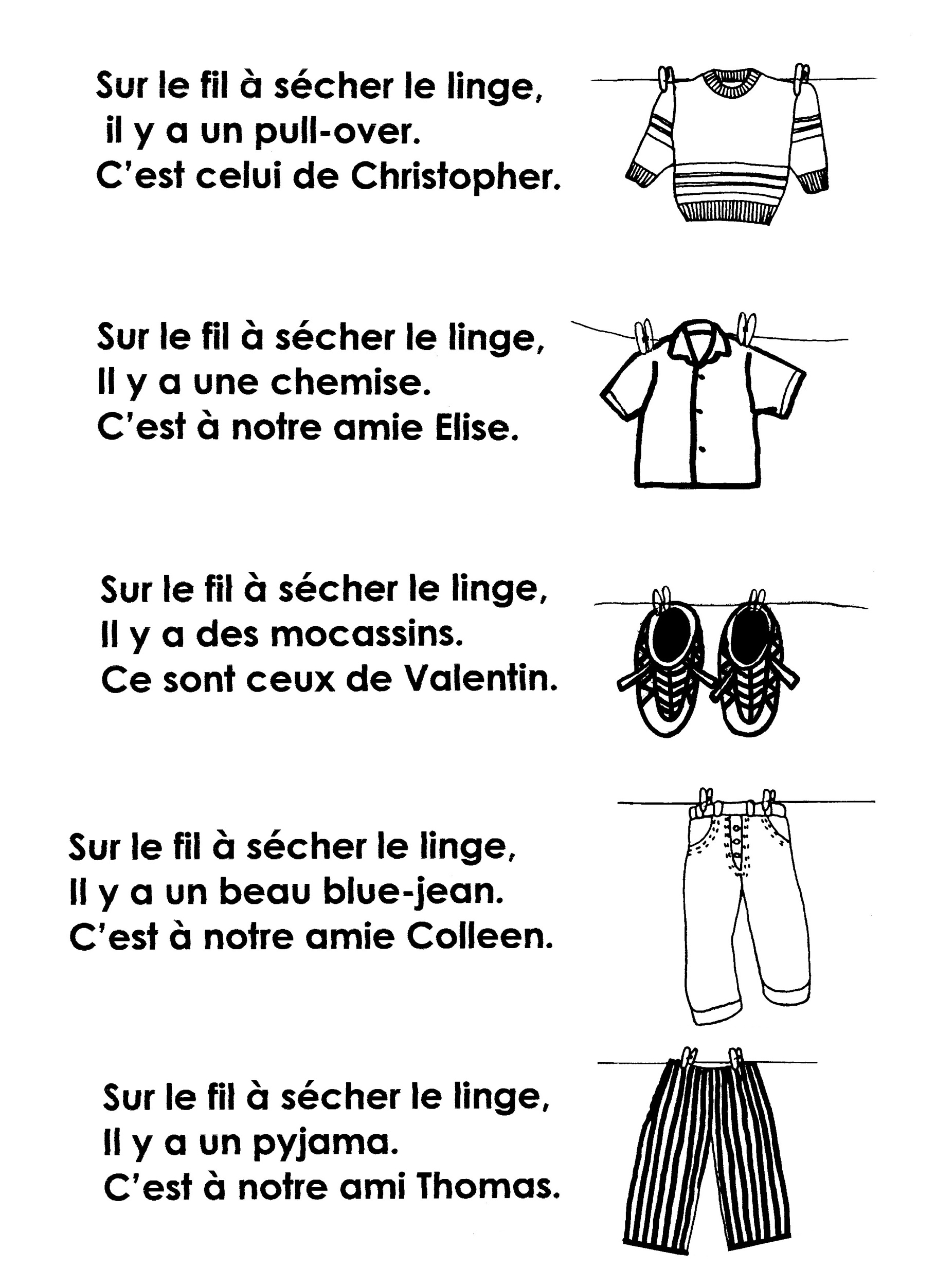 COMPTINE : Sur le fil à sécher le lingeSur le fil à sécher le linge
il y a un pantalon
c'est à mon cousin GastonSur le fil à sécher le linge
il y a un pull-over
c'est celui de Philibert.Sur le fil à sécher le linge
il y a quatre chaussettes
deux à moi, deux à Josette.Sur le fil à sécher le linge
il y a un' p'tit' culotte
c'est à mon amie Charlotte.→ Invention à partir de cette comptine, avec les prénoms d’élèves de la classe.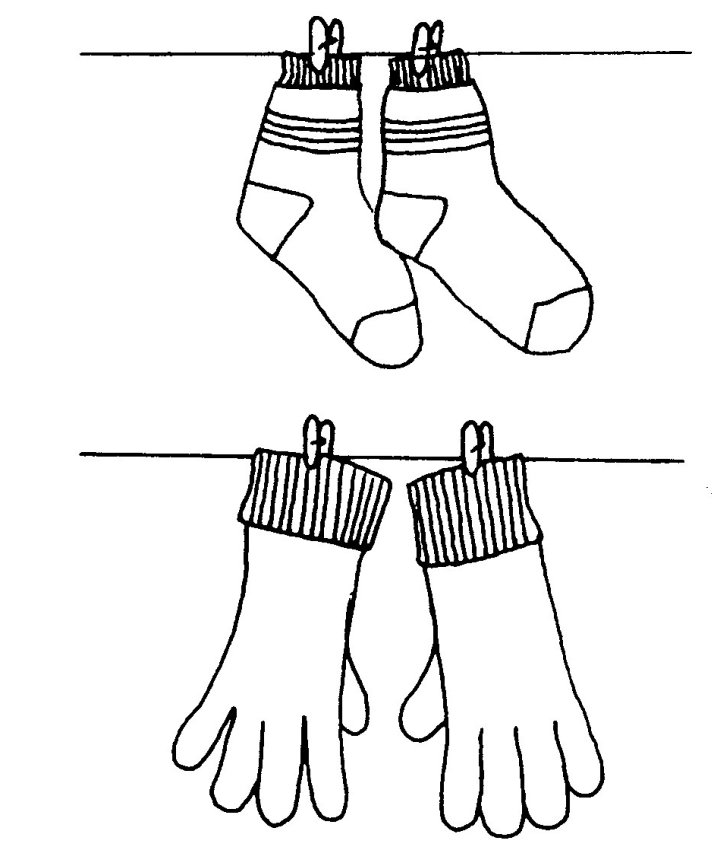 → Illustrations supplémentaires :